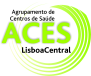 Pedido de Junta Médica para avaliação de incapacidadeIMPORTANTE: esta informação aplica-se apenas aos residentes nas freguesias da área do ACES Lisboa Central: Areeiro, Arroios, Beato, Campo de Ourique (apenas antiga freguesia de Santa Isabel), Estrela, Marvila, Misericórdia, Olivais, Parque das Nações, Penha de França, Santa Maria Maior, Santo António e São Vicente.Caso resida fora desta área deverá informar-se junto do Agrupamento de Centros de Saúde da sua área de residência acerca dos procedimentos a adotar para efetuar o pedido de junta médica.Para efetuar o pedido de junta médica envie os seguintes documentos digitalizados para o email lxcentral.juntasmedicas@arslvt.min-saude.ptRequerimento de junta médica preenchido e assinado 
clique aqui para descarregar o modelo de requerimentoCópia dos Relatórios Clínicos atualizados com menos de 6 meses (das especialidades e/ou do médico de família)Cópia dos Relatórios de Exames de Diagnóstico (em caso de doença oncológica, cópia dos relatórios das biópsias/anatomia patológica/histologia)Cópia das Notas de Alta (relatórios de internamentos e/ou operações)Cópia do Atestado de Incapacidade Multiuso anterior, no caso de se tratar de pedido de reavaliaçãoCópia do cartão de cidadão (frente e verso) ou Bilhete de identidade + cartão de contribuinte + cartão de utente do SNSApós o envio dos documentos, receberá via email o comprovativo de entrega dos mesmos.Caso exista alguma informação em falta, será contactado a informá-lo desse facto.